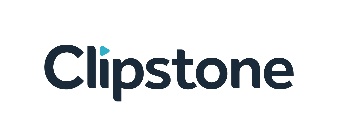 Press releaseClipstone appoints PriestleyClipstone has appointed Paul Priestley as Head of Asset Management. He joins from SEGRO plc.Paul has 21 years’ experience in real estate, including asset management, leasing, development, refurbishment and dilapidations.  Prior to joining Clipstone, Paul spent nine years at SEGRO plc where he worked across the London and more latterly the Heathrow portfolio. Before joining SEGRO, Paul spent five years at Brixton plc, the FTSE listed industrial property REIT that specialised in South East industrials.  Brixton was acquired by SEGRO in 2009.Toby Dean, Clipstone’s Chief Executive, said: “Across our various mandates we now manage 49 South East industrial estates and 330 tenants.  Asset management has always been a key part of the returns we have generated for our investors, so we are delighted Paul is joining to head up our asset management team.   He brings with him a vast wealth of experience across all areas of real estate, and has specialised in South East industrials for the last 14 years, a sector that is a key focus for Clipstone.  Paul will help us continue to deliver returns for our investors in an increasingly competitive marketplace.”Paul Priestley added: “Clipstone is a leader in the industrial property industry and I am really pleased to be part of the future growth of the company.”Clipstone were advised on the process by the executive search firm Forrester Partners.-Ends-ENQUIRIESFor further information, please contact:Clipstone Investment Management Limited Tel: +44 (20) 7043 0271Toby Dean CamarcoGrant Bather +44 (20) 3757 4998About ClipstoneClipstone is a real estate investment management firm specialising in UK industrial property.  Clipstone’s principal funds are the Clipstone Logistics REIT plc and the Clipstone Industrial Unit Trust.  In addition, Clipstone manages a number of segregated account mandates for certain institutions, endowment funds and family offices. Clipstone specialises in two sectors.  Firstly, high quality, modern distribution warehouses.  These investments, in the main, are in the Midland’s “Golden Triangle” and are anticipated to benefit from the growth in online retailing.  Secondly, London and South East multi-let industrial estates with prospects of rental and capital improvement. Since formation in 2008 Clipstone has acquired 12 distribution warehouses and 49 South East multi-let industrial estates.   For further information see: www.clipstone.co.uk.